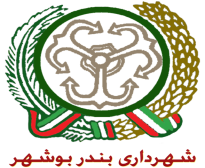 آگهي  مناقصه عمومي( با ارزيابي كيفي)     با توجه به اينكه شهرداري بندر بوشهر در نظر دارد خدمات شهري خود را شامل جمع آوري زباله و ضايعات و تنظيف معابر و لايروبي و شستشوي كانال هاي سطح شهررا به  پيمانكاران واجد صلاحيت و داراي شرايط مربوطه از سازمان هاي ذيربط واگذار نمايد، لذا از كليه  شركتهاي واجد صلاحيت  كه داراي سابقه كاري مرتبط و گواهينامه صلاحيت در رشته مربوطه هستند دعوت مي گردد مطابق جدول زمانبندي ذيل به اداره امور پيمان شهرداري بندر بوشهر واقع در ميدان شهرداري مراجعه نمايند.
توضيحات: تضمين شركت در مناقصه مي بايست به صورت ضمانت نامه بانكي يا ضمانت نامه صادر شده از مؤسسات غير بانكي تحت نظارت بانك مركزي جمهوري اسلامي يا اوراق مشاركت يا واريز وجه نقد به حساب  سپرده شماره 1003288684 بانك شهر مركزي ارائه گردد. به اين قرارداد پيش پرداخت تعلق نمي گيرد.حضور نمايندگان شركتها با در دست داشتن معرفي نامه كتبي در جلسه مناقصه آزاد است.در صورتيكه برندگان اول و دوم مناقصه حاضر به انعقاد قرارداد نشوند سپرده آنها به ترتيب ضبط خواهد.محل وآخرين مهلت تحويل اسناد  مناقصه: اداره امور پيمان شهرداري بندر بوشهر- تا پايان وقت اداري مورخ درج شده در جدول  پاكتهاي مناقصه در ساعت 10/ده صبح مورخ درج شده در جدول در محل طبقه چهارم-  سالن اجتماعات شهرداري بندر بوشهر گشوده مي شود.ساير جزئيات و شرايط در اسناد مناقصه درج شده است.ضمناً متن آگهي در شبكه اطلاع رساني شهرداري بوشهر به آدرس:www.Bushehrcity.ir درج گرديده است.هزينه درج آگهي در دو نوبت به عهده برنده مناقصه ميباشد.								                                                 	روابط عمومي و امور بين الملل شهرداري بندر بوشهررديفموضوعمدت قراردادآخرين مهلت  خريد اسنادآخرين مهلت  تحويل پاكاتتاريخ بازگشايي پاكتهامبلغ برآورد اوليه( به ريال)تضمين شركت در مناقصه تايد صلاحيت  و گواهي نامه ها  مورد نياز1  جمع آوري زباله و ضايعات و تنظيف معابر و لايروبي  و شستشوي كانالهاي سطح و جمع آوري خاك و نخاله شهر24 ماه21/09/139701/10/139702/10/139714,641,804,190ماهيانه17,570,165,028تائيد صلاحيت اداره كار در كد 4( خدمات عمومي)گواهينامه ثبت نام ماليات بر ارزش افزوده1  جمع آوري زباله و ضايعات و تنظيف معابر و لايروبي  و شستشوي كانالهاي سطح و جمع آوري خاك و نخاله شهر24 ماه21/09/139701/10/139702/10/1397175,701,650,277( ساليانه)17,570,165,028تائيد صلاحيت اداره كار در كد 4( خدمات عمومي)گواهينامه ثبت نام ماليات بر ارزش افزوده